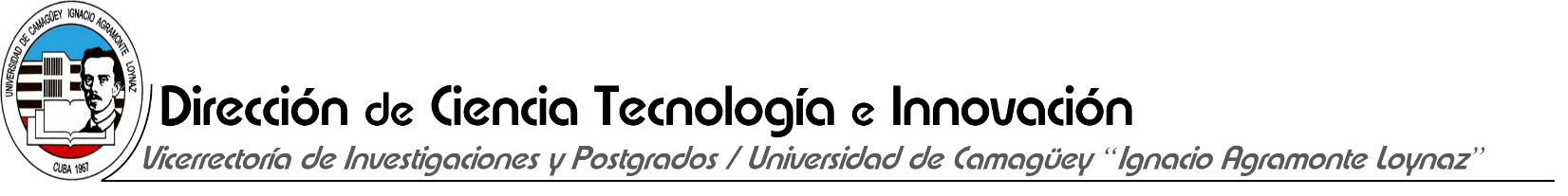 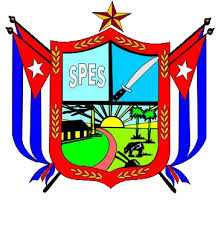 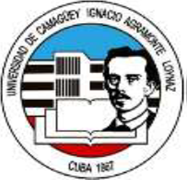 CONVOCATORIA FÓRUM DE BASE DE CIENCIA Y TÉCNICA 2019Consecuente con los principios fomentados por la Revolución en los ámbitos científico, político y moral; la Asamblea del Poder Popular de Camagüey convoca al desarrollo de los Fórum de Base de Ciencia y Técnica en los centros.El movimiento del Fórum orienta su actividad a estimular la creatividad de los colectivos laborales y a propiciar la participación de los trabajadores en la solución de las principales dificultades e insuficiencias, que afectan el normal cumplimiento de la misión de la organización, el alcance de sus objetivos de trabajo y las metas estratégicas. En este sentido, la Universidad de Camagüey convoca a todos los investigadores e innovadores (Profesores, estudiantes y trabajadores no docentes) interesados en presentar sus resultados en aras de aportar soluciones que eleven la eficiencia de los procesos de calidad de los productos y servicios mediante la aplicación de la Ciencia, la Tecnología y la Innovación; actividad de extraordinaria importancia en el cumplimiento de los planes económicos y sociales del país. Los trabajos deben ser entregados por los Vicedecanos de Investigación y Postgrado de las Facultades y por los Directivos de las áreas no docentes. en la Dirección de Ciencia, Tecnología e Innovación de la Universidad de Camagüey (DCTI-UC) ajustándose a las siguientes normas de presentación:Título del trabajo. Autores: nombre(s) y apellidos. Facultad, Departamento, Centro de estudio o Centro Universitario Municipal.Presentación de los trabajos en forma de ponencia con la siguiente estructura: resumen, introducción, desarrollo, conclusiones, bibliografía y anexos. Extensión máxima de las ponencias en 15 cuartillas, letra fuente Arial 12 puntos y en formato electrónico PDF.Avales con las evidencias de la novedad, impacto y socialización del resultado.Los trabajos se recibirán hasta el 30 de octubre.